 BLESSINGTON EDUCATE TOGETHER NATIONAL SCHOOL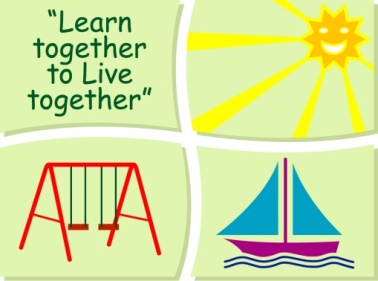 Junior Infants Book Lists 2018-2019Stationery2 x project book 15 A (copybook)2 x sketchpad1 x set of twistable crayons.4 x chubby triangle pencils Plastic zip folder for homeworkAll Books and Copies to be covered and clearly labelledThe following expenses are to be paid on or before September 10thArt Supplies & Photocopying  					€85Book Rental								€15Pupil Insurance							€5Educate Together Patron Fee						€15								-----------------------------Total Amount Due							€120SubjectDetails PublisherEnglishRainbow English Language ProgrammeSkills Book AC. J. FallonJolly Phonics Pupil Book (Black & White)Jolly Learning Ltd.Just Phonics Senior Infants (42 sounds)Educate.ieJust Cursive Handwriting Junior Infants Just Rewards Sticker CompanyIrishBua na Cainte BEducational CompanyMathsPlanet Maths Junior InfantsFolens